JOB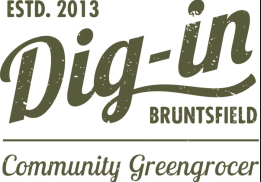 OPPORTUNITYShop Supervisor (Part time)Ensure the smooth daily running of our eco-friendly shop Supervise volunteers Maintain high quality customer service10-16 hours/week * £10.00/hour * Saturdays/ad-hoc relief shiftsIf you have the skills/experience, and want to be part of our community and climate friendly initiative - then please apply!  Ask in shop or see diginbruntsfield.co.uk for full description (coming soon).  Send your CV and cover letter to shop@diginbruntsfield.co.uk, email us or call 07493 747943 for a chat!  Closing Date: Monday 16 May 5pm